Выступление команды юных пожарных МОУ Отрадновской СОШ в региональных соревнованияхВ спортивном комплексе пожарно-спасательной части №4 ФГКУ г. Ярославля 15 ноября состоялись региональные юношеские соревнования по пожарно-спасательному спорту среди дружин юных пожарных, которые включали в себя комплексное двоеборье (80-метровая полоса и подъём по штурмовой лестнице) и пожарную эстафету. В состязаниях участвовали 8 команд из 7 муниципальных районов области. По итогам соревнований в общем зачёте команда юношей МОУ Отрадновской СОШ завоевала 3 место, а в личном зачёте капитан команды – Хренов Никита, занял 2 место в комплексном двоеборье. Поздравляем ребят и педагога А.М. Бороздина, подготовившего команду и надеемся, что опыт участия в региональных состязаниях вдохновит их на новые достижения.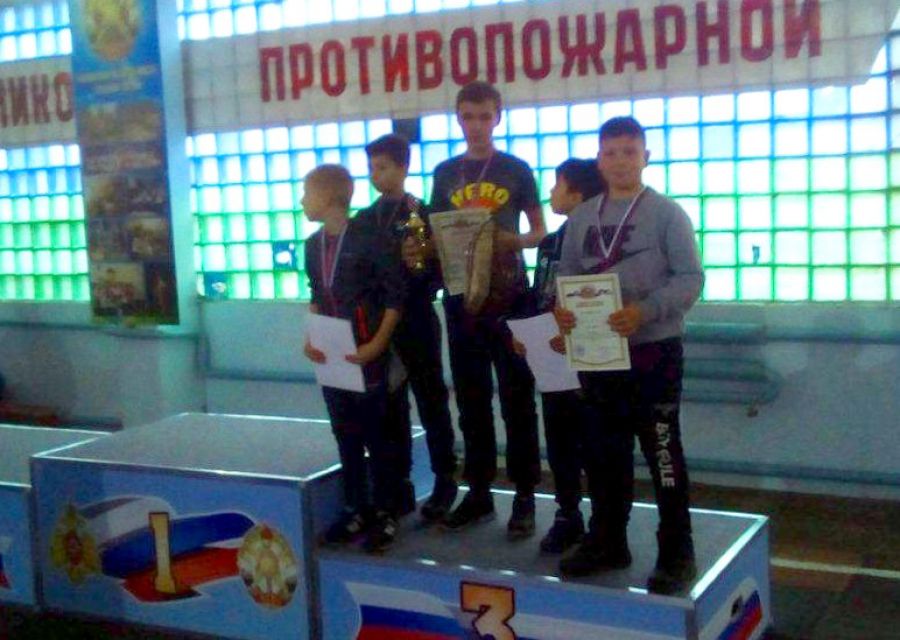 